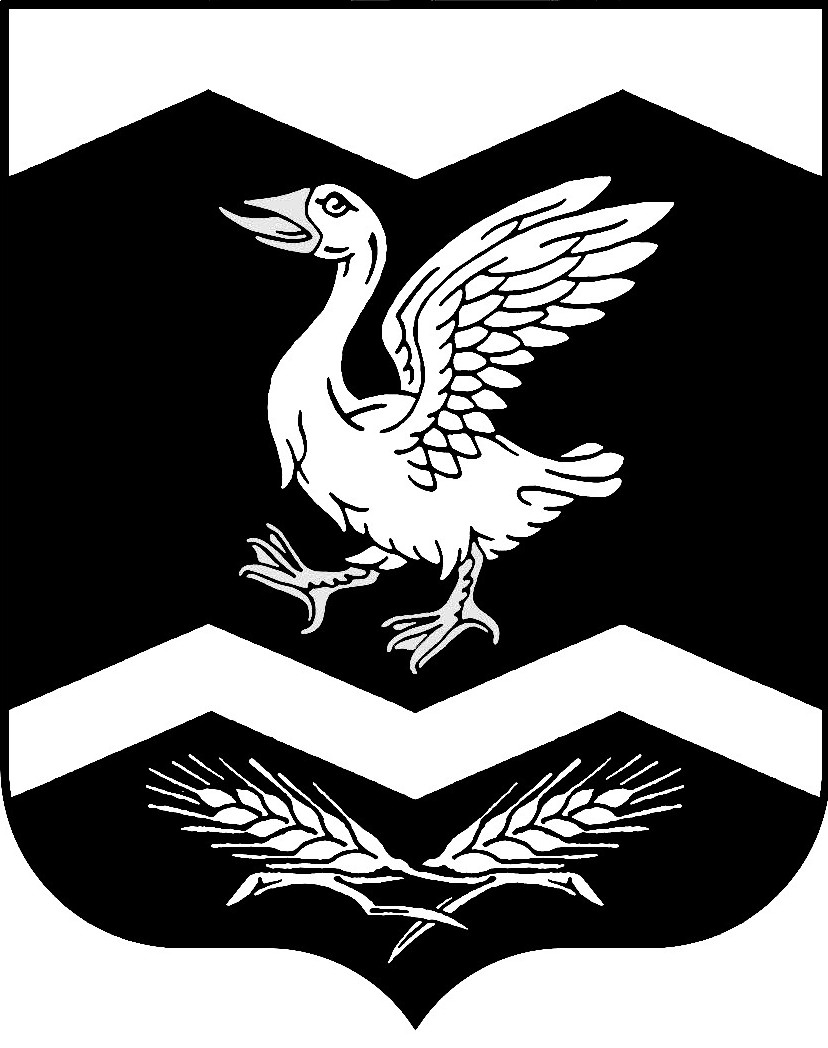 КУРГАНСКАЯ ОБЛАСТЬШАДРИНСКИЙ РАЙОНАДМИНИСТРАЦИЯ   КРАСНОМЫЛЬСКОГО СЕЛЬСОВЕТАРАСПОРЯЖЕНИЕОт  26. 12. 2018 г.     № 29 -р               с. КрасномыльскоеОб усилении пожарной безопасности в период проведения новогодних ирождественских праздников, массовых и зрелищно-развлекательных мероприятийна территории Красномыльского сельсовета 2018- 2019 г.г._______________________________                        Руководствуясь Федеральным законом от 21.12.1994 г. № 69-ФЗ «О пожарной безопасности», Федеральным законом от 06.10.2003 года № 131-ФЗ «Об общих принципах организации местного самоуправления в Российской Федерации», в целях обеспечения  пожарной безопасности в период проведения новогодних и рождественских праздников, массовых и зрелищно-развлекательных мероприятий на территории Красномыльского сельсовета 2018-2019 годов -Р А С П О Р Я Ж А Ю С Ь:1.   Директору МУК «Красномыльское КДО» Алексеевой Е. А.:запрещается использование пиротехнических изделий любых классов потенциальной опасности внутри помещения с массовым пребыванием людей;запрещается украшать елку целлулоидными игрушками, а также марлей и ватой, не пропитанными огнезащитными составами;запрещается гасить свет в помещении, где проводятся массовые мероприятия;организовать дежурство на сцене и в зальном помещении во время проведения массовых мероприятий;2.  Директору Красномыльской средней школы ( Рупасовой Т.С.) рекомендуется:запретить использование пиротехнических изделий любых классов потенциальной опасности внутри помещения с массовым пребывание людей;организовать дежурство во время проведения массовых мероприятий;3.  Назначить ответственных по пожарной безопасности на объектах сельсовета:- сельский Дом Культуры –   Директор МУК «Красномыльское КДО» Алексеева Е. А.; - сельская библиотека – Клыкова М.Г., заведующая библиотекой;- газовая мини-котельная - Копылов А.А., оператора газовой мини – котельной;- тренажерный зал – Антропов А. А., методист по спорту.- пожарный пост – Долгих Н.А., старший водитель пожарного автомобиля.       4.  Обнародовать настоящее распоряжение на доске объявлений.      5. Управляющему делами Красномыльского сельсовета Шавриной Е. Н. ознакомить с данным распоряжением под роспись ответственных по пожарной безопасности на объектах сельсовета.       6. Контроль за исполнением настоящего распоряжения оставляю за собой.Глава Красномыльского сельсовета:                                                          Г. А. Стародумова